PORTARIA Nº 009/2019Dispõe sobre a exoneração do Cargo de Controlador Interno.O Prefeito Municipal de Lagamar, Estado de Minas Gerais, no uso de suas atribuições legais, em especial a contida no art. 86, V, da Lei Orgânica do Município,RESOLVE:Art.1º - Exonerar MARIELLE BRUNA RAMOS BORGES, inscrita no CPF: 099.122.866-93, do Cargo de Controlador Interno.Art. 2º - Revogam-se as disposições em contrário, em especial a Portaria nº 012/2017.Art. 3º- Esta Portaria entra em vigor na data de sua publicação.PUBLIQUE-SE. REGISTRE-SE. CUMPRE-SE.Prefeitura Municipal de Lagamar-MG, 28 de Fevereiro de 2019.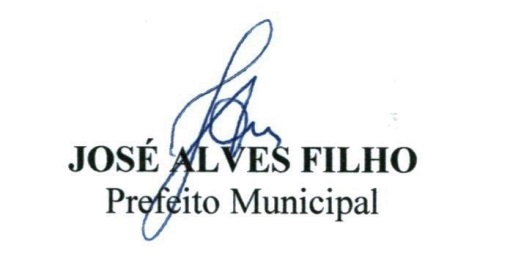 